ОБЛАСТНЫЕ и ГОРОДСКИЕ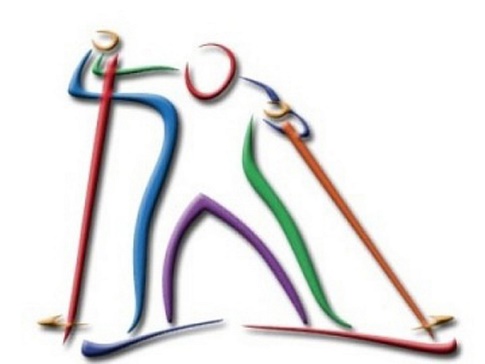 соревнования по спортивному туризмуна лыжных дистанциях13-14 февраля 2021 года	Новокузнецкий городской округУСЛОВИЯ СОРЕВНОВАНИЙ В ДИСЦИПЛИНЕ«ДИСТАНЦИЯ – ЛЫЖНАЯ - ГРУППА»класс дистанции – 3Перечень, параметры, оборудование этапов и условия их прохожденияНачальник дистанцииДлина дистанции1293 мНабор высоты-Количество этапов - 5Стартпо звуковому сигналу стартового таймера с фиксацией времени старта в электронной станции «СТАРТ» (по п.5.1.3.2 и п.5.1.4.1 Регламента)Расстояние до ЗХЛ 1350 мРасстояние от ЗХЛ 1 до Этапа 110 мЭтап 1 БревноБревноБревноКВ – 8 мин.Схема этапаСхема этапаСхема этапаСхема этапаСхема этапаПараметры:Параметры:L от точки крепления перил маятника (ТКПМ) до КЛ ЦС - 9 м.,L от ТКПМ до бревна – 1,5 м.L между ТО-1 и ТО-2 - 18 м.,L бревна – 9 м.L от точки крепления перил маятника (ТКПМ) до КЛ ЦС - 9 м.,L от ТКПМ до бревна – 1,5 м.L между ТО-1 и ТО-2 - 18 м.,L бревна – 9 м.L от точки крепления перил маятника (ТКПМ) до КЛ ЦС - 9 м.,L от ТКПМ до бревна – 1,5 м.L между ТО-1 и ТО-2 - 18 м.,L бревна – 9 м.Оборудование:Оборудование:ИСТО-1 – неразъемный карабин, БЗ, КЛТО-1 – неразъемный карабин, БЗ, КЛОборудование:Оборудование:ЦСКЛ, БЗ, ТО-2 – двойная петляКЛ, БЗ, ТО-2 – двойная петляДействия по пунктам:Действия по пунктам:Первый участник переправляется по пункту  7.14. Далее по пунктам 7.6, 7.8, 7.7.1Первый участник переправляется по пункту  7.14. Далее по пунктам 7.6, 7.8, 7.7.1Первый участник переправляется по пункту  7.14. Далее по пунктам 7.6, 7.8, 7.7.1Обратное движение:Обратное движение:по КОДпо КОДпо КОДРасстояние от ЦС Этапа 1 до ЗХЛ 1 10 мРасстояние от ЗХЛ 1 до Этапа 2100 мЭтап 2 Тонкий ледТонкий ледТонкий ледКВ – 4 минСхема этапаСхема этапаСхема этапаСхема этапаСхема этапаПараметры:Параметры:L между ТО1 и ТО2 - 18 м., L ОЗ – 16 м.L между ТО1 и ТО2 - 18 м., L ОЗ – 16 м.L между ТО1 и ТО2 - 18 м., L ОЗ – 16 м.Оборудование:Оборудование:ИСКЛ, БЗ, ТО-1 – неразъемный карабинКЛ, БЗ, ТО-1 – неразъемный карабинОборудование:Оборудование:ЦСКЛ, БЗ, ТО-2 – двойная петляКЛ, БЗ, ТО-2 – двойная петляДействия по пунктам:Действия по пунктам:7.1, 7.6, 7.8, 7.7.17.1, 7.6, 7.8, 7.7.17.1, 7.6, 7.8, 7.7.1Обратное движение:Обратное движение:по КОДпо КОДпо КОДДополнительные условияДополнительные условияТечение отсутствует, по пункту 7.1.4 не менее 2 метровТечение отсутствует, по пункту 7.1.4 не менее 2 метровТечение отсутствует, по пункту 7.1.4 не менее 2 метровРасстояние от ЦС Этапа 2 до ЗХЛ-2 100 мРасстояние от ЗХЛ-2 до Этапа 375 мЭтап 3 ПодъемПодъемПодъемКВ – нетСхема этапаСхема этапаСхема этапаСхема этапаСхема этапаПараметры:Параметры:L этапа - 28 м.,  склона – до 35L этапа - 28 м.,  склона – до 35L этапа - 28 м.,  склона – до 35Оборудование:Оборудование:ИСБЗ, КЛ, ППС - 1 шт.БЗ, КЛ, ППС - 1 шт.Оборудование:Оборудование:ЦСКЛ, БЗКЛ, БЗДействия по пунктам:Действия по пунктам:Первый участник свободным лазаньем по 7.4, 7.6, 7.10.2, 7.10.6, 7.7Первый участник свободным лазаньем по 7.4, 7.6, 7.10.2, 7.10.6, 7.7Первый участник свободным лазаньем по 7.4, 7.6, 7.10.2, 7.10.6, 7.7Обратное движение:Обратное движение:7.127.127.12Расстояние от ЦС Этапа 3 до ИС Этапа 4 10 мЭтап 4СпускСпускСпускКВ – нетСхема этапаСхема этапаСхема этапаСхема этапаСхема этапаПараметры:Параметры:L этапа - 28 м.,  склона – до 35L этапа - 28 м.,  склона – до 35L этапа - 28 м.,  склона – до 35Оборудование:Оборудование:ИСБЗ, КЛ, ТО – неразъемный карабин (2 шт.)БЗ, КЛ, ТО – неразъемный карабин (2 шт.)Оборудование:Оборудование:ЦСБЗ, КЛБЗ, КЛДействия по пунктам:Действия по пунктам:7.6, 7.12 (с ВКС), 7.7.17.6, 7.12 (с ВКС), 7.7.17.6, 7.12 (с ВКС), 7.7.1Расстояние от ЦС Этапа 4 до ЗХЛ 2 75 мРасстояние от ЗХЛ 2 до ЗХЛ 3450мРасстояние от ЗХЛ 3 до ИС Этапа 510 мЭтап 5 Навесная переправаНавесная переправаНавесная переправаКВ – нетСхема этапаСхема этапаСхема этапаСхема этапаСхема этапаПараметры:Параметры:L между ТО1 и ТО2 - 18 м.L ОЗ - 16 м., окружность ТО – 0,7 м.L между ТО1 и ТО2 - 18 м.L ОЗ - 16 м., окружность ТО – 0,7 м.L между ТО1 и ТО2 - 18 м.L ОЗ - 16 м., окружность ТО – 0,7 м.Оборудование:Оборудование:ИСКЛ, БЗ, ТО-1 – судейская горизонтальная опора, судейская петля для постановки на самостраховкуКЛ, БЗ, ТО-1 – судейская горизонтальная опора, судейская петля для постановки на самостраховкуОборудование:Оборудование:ЦСКЛ, БЗ, ТО-2 – судейская горизонтальная опора, судейская петля для постановки на самостраховкуКЛ, БЗ, ТО-2 – судейская горизонтальная опора, судейская петля для постановки на самостраховкуДействия по пунктам:Действия по пунктам:Движение первого участника к ТО-2 не регламентируется, 7.6, 7.9. 7.7.1Движение первого участника к ТО-2 не регламентируется, 7.6, 7.9. 7.7.1Движение первого участника к ТО-2 не регламентируется, 7.6, 7.9. 7.7.1Обратное движение:Обратное движение:по КОДпо КОДпо КОДРасстояние от Этапа 5 до Финиша 50 мФинишфиксацией времени финиша в электронной станции «ФИНИШ»